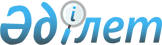 Об утверждении Правил и условий применения освобождения от налога на добавленную стоимость при импорте товаров, по которым изменен срок уплаты косвенных налогов и исполнены требованияПриказ Министра финансов Республики Казахстан от 29 марта 2021 года № 262. Зарегистрирован в Министерстве юстиции Республики Казахстан 30 марта 2021 года № 22430.
      В соответствии с подпунктом 18) пункта 1 статьи 399 Кодекса Республики Казахстан "О налогах и других обязательных платежах в бюджет" (Налоговый кодекс) ПРИКАЗЫВАЮ:
      Сноска. Преамбула в редакции приказа Министра финансов РК от 02.06.2021 № 519 (вводится в действие по истечении десяти календарных дней после дня его первого официального опубликования).


      1. Утвердить прилагаемые Правила и условия применения освобождения от налога на добавленную стоимость при импорте товаров, по которым изменен срок уплаты косвенных налогов и исполнены требования.
      2. Комитету государственных доходов Министерства финансов Республики Казахстан в установленном законодательством Республики Казахстан порядке обеспечить:
      1) государственную регистрацию настоящего приказа в Министерстве юстиции Республики Казахстан;
      2) размещение настоящего приказа на интернет-ресурсе Министерства финансов Республики Казахстан;
      3) в течение десяти рабочих дней после государственной регистрации настоящего приказа в Министерстве юстиции Республики Казахстан представление в Департамент юридической службы Министерства финансов Республики Казахстан сведений об исполнении мероприятий, предусмотренных подпунктами 1) и 2) настоящего пункта.
      3. Настоящий приказ вводится в действие по истечении десяти календарных дней после дня его первого официального опубликования. Правила и условия применения освобождения от налога на добавленную стоимость при импорте товаров, по которым изменен срок уплаты косвенных налогов и исполнены требования Глава 1. Общие положения
      1. Настоящие Правила и условия применения освобождения от налога на добавленную стоимость при импорте товаров, по которым изменен срок уплаты косвенных налогов и исполнены требования (далее – Правила), разработаны в соответствии с подпунктом 18) пункта 1 статьи 399 Кодекса Республики Казахстан "О налогах и других обязательных платежах в бюджет" (Налоговый кодекс) (далее – Налоговый кодекс) и определяют порядок и условия освобождения от налога на добавленную стоимость (далее – НДС) при импорте товаров, по которым изменен срок уплаты косвенных налогов в соответствии с пунктом 10 статьи 49 Налогового кодекса и исполнены требования по исчислению и уплате НДС при экспорте товаров в Евразийском экономическом союзе (далее – ЕАЭС), установленные статьей 457 Налогового кодекса.
      Сноска. Пункт 1 в редакции приказа Министра финансов РК от 02.06.2021 № 519 (вводится в действие по истечении десяти календарных дней после дня его первого официального опубликования).


      1-1. Действие настоящих Правил распространяется на лиц, осуществляющих импорт товаров и являющихся:
      уполномоченным экономическим оператором в соответствии с таможенным законодательством ЕАЭС и (или) таможенным законодательством Республики Казахстан;
      участником портовой или логистической свободных (специальных, особых) экономических зон.
      Сноска. Глава 1 дополнена пунктом 1-1 в соответствии с приказом Министра финансов РК от 02.06.2021 № 519 (вводится в действие по истечении десяти календарных дней после дня его первого официального опубликования).

 Глава 2. Порядок и условия применения освобождения от налога на добавленную стоимость при импорте товаров, по которым изменен срок уплаты косвенных налогов и исполнены требования
      2. Импорт товаров на территорию Республики Казахстан, участниками портовой или логистической свободных (специальных, особых) экономических зон с территории портовой свободной (специальной, особой) экономической зоны или логистической свободной (специальной, особой) экономической зоны, а также уполномоченными экономическими операторами освобождается от НДС при одновременном соблюдении следующих условий:
      1) если декларация по товарам, предназначенным для дальнейшего экспорта на территорию государств-членов ЕАЭС (далее – ДТ по товарам, предназначенным для дальнейшего экспорта на территорию государств-членов ЕАЭС), оформлена отдельно от декларации по товарам, не предназначенным для дальнейшего экспорта на территорию государств-членов ЕАЭС;
      2) если импортированные товары, отраженные в ДТ по товарам, предназначенным для дальнейшего экспорта на территорию государств-членов ЕАЭС, в полном объеме вывезены с территории Республики Казахстан на территорию государств-членов ЕАЭС.
      Подтверждением факта вывоза товаров является идентичность наименования товара, кода товарной номенклатуры внешнеэкономической деятельности ЕАЭС, единицы измерения и количества товара, отраженных:
      в графах 31 и 33 ДТ по товарам, предназначенным для дальнейшего экспорта на территорию государств-членов ЕАЭС;
      в графах 2, 3, 4 и 5 заявления о ввозе товаров и уплате косвенных налогов с отметкой налогового органа государства-члена ЕАЭС, на территорию которого импортированы товары, отраженные в ДТ по товарам, предназначенным для дальнейшего экспорта на территорию государств-членов ЕАЭС, на бумажном носителе в оригинале и в электронной форме (далее – Заявление о ввозе товаров);
      в графах 3/1, 4, 5, 6 электронного счета-фактуры, выписанного декларантом при экспорте товаров и отраженного в ДТ по товарам, предназначенным для дальнейшего экспорта на территорию государств-членов ЕАЭС (далее – ЭСФ);
      3) если в разделе G. "Данные по товарам работам, услугам" ЭСФ:
      номер ДТ по товарам, предназначенным для дальнейшего экспорта на территорию государств-членов ЕАЭС, отраженный в графе 15, соответствует 20-значному регистрационному номеру ДТ по товарам, предназначенным для дальнейшего экспорта на территорию государств-членов ЕАЭС;
      номер товарной позиции, отраженный в графе 16, соответствует порядковому номеру товара, отраженному в графе 32 ДТ по товарам, предназначенным для дальнейшего экспорта на территорию государств-членов ЕАЭС;
      4) если в Заявлении о ввозе товаров:
      номер и дата счета-фактуры, отраженные в графах 11 и 12, соответствуют номеру и дате, отраженных в разделе А. "Общий раздел" ЭСФ;
      5) если сведения, отраженные в Заявлении о ввозе товаров на бумажном носителе, соответствуют сведениям, отраженным в Заявлении о ввозе товаров в электронной форме;
      6) если количество Заявлений о ввозе товаров и ЭСФ соответствуют количеству ДТ по товарам, предназначенным для дальнейшего экспорта на территорию государств-членов ЕАЭС, оформленных при импорте данных товаров;
      7) если электронная версия Заявления о ввозе товаров поступила в информационную систему органов государственных доходов (далее – ОГД) по каналам информационной связи в соответствии с Протоколом об обмене информацией в электронном виде между налоговыми органами государств-членов ЕАЭС об уплаченных суммах косвенных налогов, подписанным 11 декабря 2009 года;
      8) если стоимость товара, отраженная в графе 6 таблицы раздела 1 Заявления о ввозе товаров, а также стоимость товара, отраженная в разделе G графы 8 ЭСФ, не ниже стоимости товара, указанной в графе 45 ДТ по товарам, предназначенным для дальнейшего экспорта на территорию государств-членов ЕАЭС.
      Сноска. Пункт 2 – в редакции приказа Заместителя Премьер-Министра - Министра финансов РК от 24.06.2022 № 623 (вводится в действие по истечении десяти календарных дней после дня его первого официального опубликования).


      3. В случае выполнения условий, предусмотренных пунктом 2 настоящих Правил, декларант не позднее 3 (трех) рабочих дней до истечения срока, указанного в пункте 10 статьи 49 Налогового кодекса, представляет в ОГД:
      1) заявление на корректировку (в произвольной форме) ДТ по товарам, предназначенным для дальнейшего экспорта на территорию государств-членов ЕАЭС, в части изменения способа оплаты с отсрочки платежа на освобождение от уплаты НДС;
      2) ДТ по товарам, предназначенным для дальнейшего экспорта на территорию государств-членов ЕАЭС (копия на бумажном носителе);
      3) ЭСФ (копия на бумажном носителе);
      4) Заявление о ввозе товаров на бумажном носителе;
      5) договоры (контракты) с учетом изменений, дополнений и приложений к ним, на основании которых осуществлен экспорт товаров (копии на бумажных носителях);
      6) товаросопроводительные документы, подтверждающие перемещение товаров с территории одного государства-члена ЕАЭС на территорию другого государства-члена ЕАЭС (копии на бумажных носителях);
      7) подтверждение уполномоченного государственного органа в области охраны прав интеллектуальной собственности о праве на объект интеллектуальной собственности, а также его стоимости – в случае экспорта объекта интеллектуальной собственности (копия на бумажном носителе). 
      Сноска. Пункт 3 с изменениями внесенными приказами Министра финансов РК от 02.06.2021 № 519 (вводится в действие по истечении десяти календарных дней после дня его первого официального опубликования); Заместителя Премьер-Министра - и.о. Министра финансов РК от 30.03.2023 № 309 (вводится в действие по истечении десяти календарных дней после дня его первого официального опубликования).


      4. В случае соблюдения условий и порядка, предусмотренных пунктами 2 и 3 настоящих Правил, освобождается от НДС импорт товаров, по которым изменен срок уплаты косвенных налогов в соответствии с пунктом 10 статьи 49 Налогового кодекса и исполнены требования, установленные статьей 457 Налогового кодекса. 
      5. В случае не соблюдения условий и порядка, предусмотренных пунктами 2 и 3 настоящих Правил, НДС на импортируемые товары подлежит уплате с начислением пени со срока, установленного для уплаты НДС на импортируемые товары, в порядке и размере, определенные таможенным законодательством ЕАЭС и (или) таможенным законодательством Республики Казахстан.
					© 2012. РГП на ПХВ «Институт законодательства и правовой информации Республики Казахстан» Министерства юстиции Республики Казахстан
				
      Министр финансовРеспублики Казахстан 

Е. Жамаубаев
Утверждены приказом
Министра финансов
Республики Казахстан
от 29 марта 2021 года № 262